JAMAICA Y 2022 PROGRAMS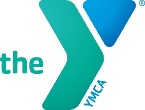 All programs operate on an 8 week cycle unless noted REGISTER EARLY TO GET THE BEST SELECTIONLike us on FACEBOOK: http://www.facebook.com/JamaicaYMCAJamaica YMCA 89-25 Parsons Boulevard, Jamaica, NY, 11432718-739-6600 | ymcanyc.org/JamaicaPROGRAMAGEDAYTIMEMember RatePROGRAM MEMBER RATELOCATIONCOMPUTER CLASSMicrosoft Office 201018-UPTUE6:30-7:30PM$120.00$145.00COMPUTER ROOM 2nd FLOORPHOTOGRAPHY FUNDAMENTALS13-18YrWED4:00-6:00PM$120.00$145.00COMPUTER ROOM 2nd FLOORDANCE5-89-12SAT10:00-11:00AM11:15-12:15PM$120.00$145.00STUDIO B 3rd FLOORSIP & PAINTPER PERSON5-UPSAT11:00 -12::00PM $25.00$25.00YOUTH & FAMILY FRONT ROOM 2nd FLOORRECREATIONAL SOCCER18-UPTUETHU4:00 -6:00PMFAMILY MEMBERSHIP ONLYFAMILY MEMBERSHIP ONLYMAIN GYMINSTRUCTIONAL SOCCER8-13SAT2:00-3PM$120.00$145.00MAIN GYMB-BALL SKILLS & DRILLS5-89-1213-15SATSATSAT10:00-10:45 AM11:00-11:45 AM12:00-12:45 PM$120.00$145.00MAIN GYMADULT BASKETBALL 45-UP WED6:30-7:30PM$120.00$145.00MAIN GYMRECREATIONAL BASKETBALL13-UPMONWEDFRI4:00 – 6:00PMFAMILY MEMBERSHIP ONLYFAMILY MEMBERSHIP ONLYMAIN GYMVOLLYBALL18-UPMONTHU6:00 – 7:00 PMFAMILY MEMBERSHIP ONLYFAMILY MEMBERSHIP ONLYMAIN GYMHANDBALL18-UPMONWED6:00 – 7:00PMFAMILY MEMBERSHIP ONLYFAMILY MEMBERSHIP ONLYSTUDIO B 3rd FLOORPICKLEBALL18-UPTUETHU11:00 – 1:00PMFAMILY MEMBERSHIP ONLYFAMILY MEMBERSHIP ONLYMAIN GYMADULT CHESS18-UPSAT12:15 – 2:15PMFAMILY MEMBERSHIP ONLYFAMILY MEMBERSHIP ONLYYOUTH & FAMILY FRONT ROOM 2nd FLOORTEEN CENTER13-17FRI3:30-9:00PMFREEFREE2nd FLOORVIDEO PRODUCTION12 -15SAT5:00-7:00PM$120.00$145.00YOUTH & FAMILY FRONT ROOM 2nd FLOORSOUND PRODUCTION12-UPTHUSAT4:30-5:30PM7:00 – 9:00PM$120.00$145.00STUDIO B 3rd FLOORYOUTH & FAMILY FRONT ROOM 2nd FLOOR